ПРИКАЗ(в редакции приказа Управления финансов г. Сарапула от 30.12.2021 г. №166, от 22.02.2022 г. №16, от 18.05.2022 г. №42,                                           от 03.06.2022 г. №53, от 19.08.2022 г. №91, от 15.09.2022 г. №106, от 30.12.2022 г. №142, от 17.01.2023 г. №7, от 13.04.2023 г. №42, от 18.04.2023 г. №45, от 16.05.2023 г. №53, от 29.05.2023 г. №63, от 21.07.2023 г. №91, от 19.09.2023 г. №114, от 04.03.2024 г. №20, от 21.03.2024 г. №37, от 27.03.2024 г. №44)Об утверждении Единого перечня кодов(кодов целей) и наименований субсидийна иные цели и субсидий на бюджетныеинвестиции бюджетным и автономнымучреждениям города Сарапула      В целях обеспечения процедуры санкционирования расходов бюджетных и автономных учреждений города Сарапула, источником финансового обеспечения которых являются субсидии, полученные в соответствии с абзацем вторым пункта 1 статьи 78.1 Бюджетного кодекса Российской Федерации ПРИКАЗЫВАЮ:1. Утвердить прилагаемый Единый перечень кодов (кодов целей) и наименований субсидий на иные цели и субсидий на бюджетные инвестиции бюджетным и автономным учреждениям города Сарапула.2.  Признать утратившим силу приказ Управления финансов г. Сарапула от 30.12.2011 года № 165 "Об утверждении перечня кодов целевых субсидий, предоставляемых из бюджета города Сарапула" с изменениями.3.  Приказ вступает в силу с 01 января 2016 года.4. Контроль за исполнением данного приказа возложить на заместителя начальника Управления финансов г. Сарапула – начальника отдела планирования и прогнозирования бюджета Л.Н. Решетову. Начальник Управления финансов г.Сарапула                                                    Н.Н. Галиева       Приложение к приказуУправления финансов г. Сарапулаот 11 января 2016 года № 1Единый перечень кодов (кодов целей) и наименований субсидий на иные         цели и субсидий на бюджетные инвестиции бюджетным и автономным учреждениям города Сарапула(в редакции приказа Управления финансов г. Сарапула от 30.12.2021 г. №166, от 22.02.2022 г.№16, от 18.05.2022 г. №42, от 03.06.2022 г. №53, от 19.08.2022 г. №91, от 15.09.2022 г. №106, от 30.12.2022 г. №142, от 17.01.2023 г. №7, от 13.04.2023 г. №42, от 18.04.2023 г. №45, от 16.05.2023 г. №53, от 29.05.2023 г. №63, от 21.07.2023 г. №91, от 19.09.2023 г. №114, от 04.03.2024 г. №20, от 21.03.2024 г. №37, от 27.03.2024 г. №44)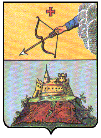 УПРАВЛЕНИЕ ФИНАНСОВ г. САРАПУЛАСАРАПУЛ КАРЛЭН КОНЬДОН УЖПУМЪЁСЪЯ КИВАЛТОННИЕЗ427960, Удмуртская Республика, г.Сарапул, Красная Площадь 8,427960 Удмурт Элькун,Сарапул кар, Горд Площадь, 8,тел.(34147) 4-19-04, факс.(34147) 4-19-04, e-mail: minfin-27@sarapul.udmr.ruУПРАВЛЕНИЕ ФИНАНСОВ г. САРАПУЛАСАРАПУЛ КАРЛЭН КОНЬДОН УЖПУМЪЁСЪЯ КИВАЛТОННИЕЗ427960, Удмуртская Республика, г.Сарапул, Красная Площадь 8,427960 Удмурт Элькун,Сарапул кар, Горд Площадь, 8,тел.(34147) 4-19-04, факс.(34147) 4-19-04, e-mail: minfin-27@sarapul.udmr.ruУПРАВЛЕНИЕ ФИНАНСОВ г. САРАПУЛАСАРАПУЛ КАРЛЭН КОНЬДОН УЖПУМЪЁСЪЯ КИВАЛТОННИЕЗ427960, Удмуртская Республика, г.Сарапул, Красная Площадь 8,427960 Удмурт Элькун,Сарапул кар, Горд Площадь, 8,тел.(34147) 4-19-04, факс.(34147) 4-19-04, e-mail: minfin-27@sarapul.udmr.ru11 января 2016 года№1     НаименованиеКод          целиСубсидия на проведение аварийно-восстановительных работ по бесхозяйным сетям0001Субсидия на социальную поддержку детей из многодетных семей0004Субсидия на выполнение мероприятий Реестра наказов избирателей0005Субсидия на сооружение быстровозводимого физкультурно-оздоровительного центра0006Субсидия на сооружение быстровозводимого физкультурно-оздоровительного центра (дотация)0006.DСубсидия на текущее содержание многофункционального спортивного центра «Позитрон»0007Субсидия на сохранение, использование и популяризацию объектов культурного наследия0010Субсидия на обеспечение обогащенными продуктами питания, в т.ч. молоком и молочной продукцией детей в образовательных учреждениях0012Субсидия на выполнение мероприятий по созданию доступной среды жизнедеятельности для инвалидов и других маломобильных групп населения0013Субсидия на бюджетные инвестиции в объекты капитального строительства0015Субсидия на проведение мероприятий по обеспечению деятельности советников директора по воспитанию и взаимодействию с детскими общественными объединениями в общеобразовательных организациях0016Субсидия на предоставление дополнительных мер социальной поддержки по освобождению граждан Российской Федерации, призванных на военную службу по мобилизации в Вооруженные Силы Российской Федерации, от платы, взимаемой с родителей (законных представителей) за присмотр и уход за детьми в государственных и муниципальных образовательных организациях, находящихся на территории Удмуртской Республики, реализующих программу дошкольного образования0017Субсидия на приобретение дорогостоящего оборудования и основных средств0021Субсидия на приобретение дорогостоящего оборудования и основных средств (распоряжение Правительства УР/привлечение инвестиций и наращивание налогового потенциала)0021.1383-рСубсидия на реализацию мероприятий по организации отдыха,  оздоровления и занятости детей, подростков и молодежи0022Субсидия на организацию и проведение Всероссийских соревнований по велоспорту - ВМХ0026Субсидия на закупку товаров, работ, услуг в целях  ремонта объектов муниципальной собственности0028Субсидия на реализацию мероприятий в рамках формирования современной городской среды0029Субсидия на реализацию мероприятий в рамках формирования современной городской среды (распоряжение Правительства УР/комплексная оценка СЭР)0029.1224-рСубсидия на реализацию мероприятий в рамках формирования современной городской среды (распоряжение Правительства УР/привлечение инвестиций и наращивание налогового потенциала)0029.1383-рСубсидия на выполнение мероприятий по обеспечению безопасности образовательного учреждения0031Субсидия на приведение в нормативное техническое состояние автомобильных дорог0032Субсидия на проведение мероприятий по подготовке к отопительному периоду и новому учебному году 0037Субсидия на проведение мероприятий по подготовке к отопительному периоду и новому учебному году (дотация)0037.DСубсидия на капитальный ремонт и ремонт дворовых территорий многоквартирных домов, проездов к дворовым территориям многоквартирных домов населенных пунктов0042Субсидия на организацию мероприятий при осуществлении деятельности по обращению с животными без владельцев0046Субсидия на прохождение медицинских осмотров работников бюджетной сферы0050Субсидия на оплату транспортных расходов 0051Субсидия на укрепление материально-технической базы муниципальных бюджетных и автономных учреждений0053Субсидия на предоставление мер социальной поддержки по освобождению от родительской платы за содержание ребенка в муниципальных  образовательных учреждениях, реализующих основную образовательную программу дошкольного образования, родителей детей с ограниченными возможностями здоровья, детей с туберкулезной интоксикацией, а также родителей, если оба или один из них являются инвалидами первой или второй группы и не имеют других доходов, кроме пенсии0054Субсидия на проведение культурно-массовых мероприятий0057Субсидия на проведение культурно – массовых мероприятий (дотация)0057.DСубсидия на развитие туристических ресурсов и туристической индустрии0060Субсидия на развитие туристических ресурсов и туристической индустрии (распоряжение Правительства УР/привлечение инвестиций и наращивание налогового потенциала)0060.DСубсидия на доукомплектование вновь вводимых дошкольных образовательных учреждений, а также введение дополнительных мест в муниципальных дошкольных образовательных учреждениях 0068Субсидии на премирование победителей ежегодной общероссийской акции "Дни защиты от экологической опасности"0070Субсидия на сертификацию спортивных объектов0074Долевое участие муниципального образования в предоставлении субсидий из бюджетов других уровней0075Субсидия на комплектование библиотечных фондов и подписку на периодические издания0078Субсидия по организации и осуществлению мероприятий по паспортизации автомобильных дорог местного значения0083Субсидия на реализацию плана практических мероприятий концепции развития парка Победы0084Субсидия на уплату налога на имущество организаций0085Субсидия на предоставление гражданам субсидий на оплату жилого помещения и коммунальных услуг0086Субсидия на организацию защиты информационной системы персональных данных в МАУ "МФЦ"0087Субсидия на получение дополнительного профессионального образования по профилю педагогической деятельности0088Субсидия на разработку стратегии социально-экономического развития города Сарапула0089Субсидия на поддержку муниципальных театров0091Субсидия на погашение кредиторской задолженности по уплате страховых взносов в государственные внебюджетные фонды0092Реализация мероприятий по созданию новых мест в муниципальных образовательных организациях0093Субсидия на разработку программы комплексного развития транспортной инфраструктуры города Сарапула0094Субсидия на поддержку проектов местных инициатив на территории города Сарапула00950095.01Субсидия на реализацию проекта инициативного бюджетирования (обустройство освещения дорожки к Поруковской поляне, спон.помощь)0095.01ССубсидия на реализацию проекта инициативного бюджетирования (текущий ремонт дороги по ул. Лазурная, Гудок-2 г. Сарапула, УР)0095.02Субсидия на реализацию проекта инициативного бюджетирования (текущий ремонт дороги по ул. Лазурная, Гудок-2 г. Сарапула, УР, спон.помощь)0095.02ССубсидия на реализацию проекта инициативного бюджетирования (текущий ремонт дороги по ул. Мартовская, Гудок-2 г. Сарапула, УР)0095.03Субсидия на реализацию проекта инициативного бюджетирования (текущий ремонт дороги по ул. Мартовская, Гудок-2 г. Сарапула УР, спон.помощь)0095.03С0095.04Субсидия на реализацию проекта инициативного бюджетирования (текущий ремонт дороги по ул. Савченко и Майская, Гудок-2 г. Сарапула, УР, спон.помощь)0095.04С0095.05Субсидия на реализацию проекта инициативного бюджетирования (текущий ремонт дороги проезд Береговой, п. Дубровка, г. Сарапула, УР, спон.помощь)0095.05С0095.06Субсидия на реализацию проекта инициативного бюджетирования (благоустройство обводного канала г. Сарапула, УР, спон.помощь)0095.06ССубсидия на реализацию проекта инициативного бюджетирования (текущий ремонт дороги по ул. Сосновая г. Сарапула, УР)0095.07Субсидия на реализацию проекта инициативного бюджетирования (текущий ремонт дороги по ул. Сосновая г. Сарапула, УР, спон.помощь)0095.07С0095.08Субсидия на реализацию проекта инициативного бюджетирования (универсальная спортивная площадка на территории школы №12, спон.помощь)0095.08ССубсидия на реализацию проекта инициативного бюджетирования (установка воркаут площадки на территории МБОУ «СОШ №12»)0095.09Субсидия на реализацию проекта инициативного бюджетирования (установка воркаут площадки на территории МБОУ «СОШ №12», спон.помощь)0095.09ССубсидия на реализацию проекта инициативного бюджетирования (устройство беговой дорожки на территории МБОУ «СОШ №12»)0095.10Субсидия на реализацию проекта инициативного бюджетирования (устройство беговой дорожки на территории МБОУ «СОШ №12», спон.помощь)0095.10ССубсидия на реализацию проекта инициативного бюджетирования (устройство УО по ул. Лазурная от дома 93 по ул. Мира до дома по адресу ж/р Гудок-2 квартал 4 №7)0095.11Субсидия на реализацию проекта инициативного бюджетирования (устройство УО по ул. Лазурная от дома 93 по ул. Мира до дома по адресу ж/р Гудок-2 квартал 4 №7, спон.помощь)0095.11ССубсидия на реализацию проекта инициативного бюджетирования (универсальная спортивная площадка на территории МБОУ СОШ №7 г. Сарапула)0095.12Субсидия на реализацию проекта инициативного бюджетирования (универсальная спортивная площадка на территории МБОУ СОШ №7 г. Сарапула, спон.помощь)0095.12ССубсидия на реализацию проекта инициативного бюджетирования (устройство УО обводного канала в городе Сарапуле)0095.13Субсидия на реализацию проекта инициативного бюджетирования (устройство УО обводного канала в городе Сарапуле, спон.помощь)0095.13ССубсидия на реализацию проекта инициативного бюджетирования (устройство уличного освещения в г. Сарапуле по ул. Калинина от ул. Чистякова до ДК Электрон)0095.14Субсидия на реализацию проекта инициативного бюджетирования (устройство уличного освещения в г. Сарапуле по ул. Калинина от ул. Чистякова до ДК Электрон, спон.помощь)0095.14ССубсидия на реализацию проекта инициативного бюджетирования (устройство уличного освещения в г. Сарапуле по ул. Калинина от ДК Электрон до ул. Гончарова)0095.15Субсидия на реализацию проекта инициативного бюджетирования (устройство уличного освещения в г. Сарапуле по ул. Калинина от ДК Электрон до ул. Гончарова, спон.помощь)0095.15ССубсидия на реализацию проекта инициативного бюджетирования (универсальная спортивная площадка на территории МБОУ «Лицей №18» (корпус 2))0095.16Субсидия на реализацию проекта инициативного бюджетирования (универсальная спортивная площадка на территории МБОУ «Лицей №18» (корпус 2), спон.помощь)0095.16ССубсидия на реализацию проекта инициативного бюджетирования (обустройство детской игровой площадки парка «Молодежный»)0095.17Субсидия на реализацию проекта инициативного бюджетирования (обустройство детской игровой площадки парка «Молодежный», спон.помощь)0095.17ССубсидия на строительство многофункционального спортивного центра (долевое участие в рамках ГЧП) 0096Субсидия на погашение кредиторской задолженности по уплате взносов в фонд капитального ремонта МКД0097Субсидия на проведение мероприятий в области лесоустройства0098Субсидия на проведение мероприятий по обустройству мест массового отдыха населения0099Субсидия на проведение мероприятий по обустройству мест массового отдыха населения (дотация)0099.DСубсидия на исполнение судебных актов0100Субсидия на обеспечение затрат, связанных с реализацией проекта по обеспечению системы персонифицированного финансирования дополнительного образования детей0101Субсидия на повышение квалификации работников учреждений бюджетной сферы города Сарапула0102Субсидия на проведение работ по сохранению объекта культурного наследия федерального значения «Дача Башенина»0103Субсидия на обеспечение двухразовым питанием обучающихся с ограниченными возможностями здоровья, не проживающих в образовательных организациях, реализующих адаптированные основные общеобразовательные программы0104Субсидия на реализацию мероприятий по восстановлению и устройству сетей уличного освещения0105Субсидия на реализацию мероприятий в рамках программы Фонда поддержки детей, находящихся в трудной жизненной ситуации0106Субсидия на выплату компенсации педагогическим работникам образовательных организаций за работу по подготовке и проведению государственной итоговой аттестации по образовательным программам основного общего и среднего общего образования в пунктах проведения экзамена на территории Удмуртской Республики0107Субсидия на проведение мероприятий физической культуры и спорта0108Субсидия на проведение мероприятий физической культуры и спорта (дотация)0108.DСубсидия на изготовление печатной продукции0109Субсидия на реализацию мероприятий в области межнациональных (межэтнических) отношений0110Субсидия на реализацию проектов молодежного инициативного бюджетирования0111Субсидия на организацию бесплатного горячего питания обучающихся0112Субсидия на организацию бесплатного горячего питания обучающихся (дотация)0112.DСубсидия на организацию мероприятий военно – исторической направленности и воспитания в рамках проведения военно – исторического лагеря0113Субсидия на разработку проектно – сметной документации благоустройства музейного квартала0114Субсидия на разработку проектно – сметной документации в рамках реализации проекта «Музейный квартал в городе Сарапуле»0115Субсидия на благоустройство территории общественного кладбища0116Субсидия на осуществление демонтажных работ по объектам муниципальной собственности0117Субсидия на осуществление текущего ремонта автомобильных дорог0118Субсидия на устройство и ремонт тротуаров0119Субсидия на устройство и ремонт тротуаров (дотация)0119.DСубсидия на реализацию мероприятий по созданию мест (площадок) накопления ТКО для размещения контейнеров, бункеров0120Субсидия на поощрительные выплаты по итогам реализации проектов инициативного бюджетирования за 2019-2020 годы0121Субсидия на текущее содержание сетей уличного освещения0122Субсидия на создание условий для реализации федерального проекта «Успех каждого ребенка»0123Субсидия на приобретение в муниципальную собственность многофункционального спортивного центра «Позитрон»0124Субсидия на реализацию проектов самообложения граждан на территории города Сарапула0125Субсидия на реализацию проектов самообложения граждан на территории города Сарапула (щебенение стоянки для автомобилей у МКД по ул. Ленинградская, 19 г. Сарапул УР)0125.01Субсидия на реализацию проектов самообложения граждан на территории города Сарапула (устройство уличного освещения по ул. 1-я Лесная от ул. 1-я Подлесная до дома №20 по ул. 1-я Лесная в п. Дубровка-2)0125.02Субсидия на реализацию проектов самообложения граждан на территории города Сарапула (устройство уличного освещения по ул. Радужная г. Сарапул)0125.03Субсидия на реализацию проектов самообложения граждан на территории города Сарапула (щебенение дороги по ул. Заречная г. Сарапул)0125.04Субсидия на реализацию проектов самообложения граждан на территории города Сарапула (текущий ремонт дороги по ул. Мартовская г. Сарапул Удмуртской Республики)0125.05Субсидия на реализацию проектов самообложения граждан на территории города Сарапула (асфальтирование дороги по ул. Успешная в городе Сарапуле)0125.06Субсидия на реализацию проектов самообложения граждан на территории города Сарапула (устройство уличного освещения по ул. Пальшиной в городе Сарапуле)0125.07Субсидия на представление грантов по итогам оценки эффективности деятельности0126Субсидия на реализацию мероприятий по созданию детского технопарка «Кванториум»0127Субсидия на реализацию проектов инициативного бюджетирования, выдвигаемых лицами с инвалидностью0128Субсидия на реализацию мероприятий, связанных с предотвращением влияния ухудшения экономической ситуации на развитие отраслей экономики, профилактику и устранение последствий распространения коронавирусной инфекцииCOVIDСубсидия на реализацию мероприятий, связанных с предотвращением влияния ухудшения экономической ситуации на развитие отраслей экономики, профилактику и устранение последствий распространения коронавирусной инфекции (дотация)COVID.D